Dear Pappy,Thank you for being the funniest person I know. No, literally! I cannot think of a single person I know who jokes and pranks people as much as you do. Family gatherings have always been fun because of you. Be it the turkey prank at Thanksgiving, or the constant dad jokes cracked at the dinner table. I guess that’s where I get my sense of humor from too.Another thank you for being such a role model for me. I have always looked up to you, the dependable, sturdy, and affectionate father. My childhood was one filled with laughter and fun and so many cherished memories, and you are the one responsible for them.From carrying me on your shoulders to taking me fishing and camping, and teaching me how to barbecue, there are endless father-daughter memories that I wish to always hold on to. I could never have wished for a better father. You are the most loving, caring, and kind person I have met, and you never let there be a moment of sadness in the house. I finally understand how much of a breeze harder times were, just because you were there for me through them. My teacher, my guide, my pillar of support, I love you dad.Your daughter who is funnier than youJude (your name)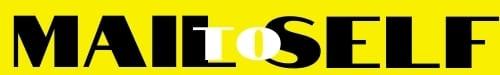 